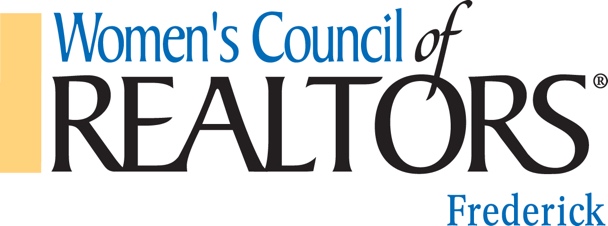 MEMBERSHIP (REALTOR®) APPLICATION